Доброе утро, уважаемые родители и ребята! Предлагаю вашему вниманию рисование на тему:«Весна»Цель: закреплять умение передавать в рисунке картину природы, характерные признаки весны. Развивать чувство композиции, цвета, эстетическое восприятие. Учить использовать прием размывки, рисовать по сырой бумаге.Материалы: лист белой бумаги, краски акварель, гуашь белила, кисти.Предварительная работа: Рассматривание иллюстраций «Весна пришла», чтение стихов, загадок и рассказов о весне, наблюдения на прогулке.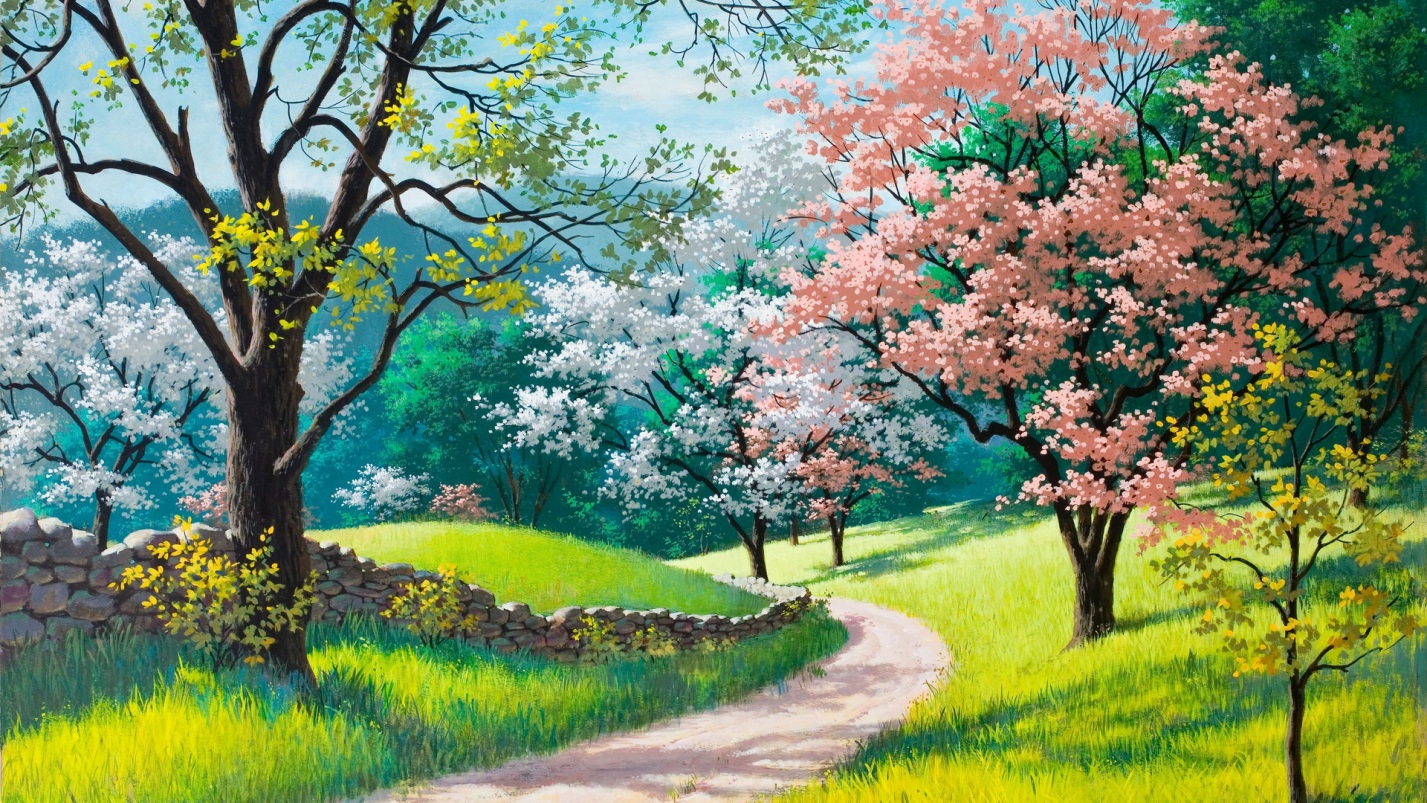 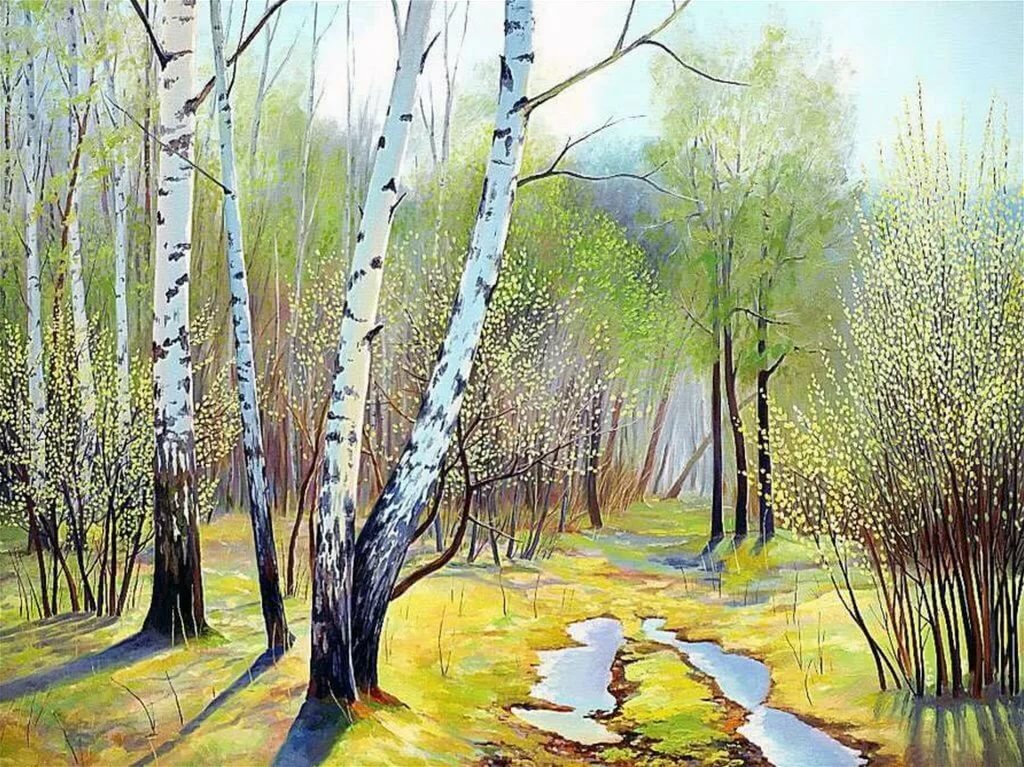 Загадки о весне.Ручейки бегут быстрее,Светит солнышко теплее.Баба снежная грустна —В гости к нам идет... (весна)Дни погожие не редки,Греются на солнце ветки.И, как маленькие точки,На ветвях набухли... (почки)На лесной проталинкеВырос цветик маленький.Прячется в валежникБеленький... (подснежник)Синяя сосулька плачет,Но от солнца нос не прячет.И весь день под птичью трельКап-кап-кап — звенит... (капель)В теплый день из-подо льдаМчится талая вода.И шумит всех птиц звончейЭтот озорной... (ручей)Ход занятия:Воспитатель: Наша земля прекрасна во все времена года, и каждое время прекрасно по-своему. Но есть в природе время, когда природа пробуждается от зимнего сна и вся живёт ожиданием тепла, солнца. Как вы думаете, когда это бывает?Дети: Это бывает весной.Воспитатель: Действительно, весной. Какое ласковое и нежное слово – весна! И нет уже сна. Что-то радостное, беспокойное звучит в этом имени. Да, весна несёт всем радость жизни, радость творчества, деятельности! Это чувство охватывает всех людей, и поэты пишут стихи, композиторы – музыку, художники – свои картины. Сейчас я прочитаю стихи о весне, а вы закройте глаза и представьте то, о чём я буду читать…Деньки стоят погожие,На праздники похожие,А в небе - солнце теплое,Веселое и доброе.Все реки разливаются,Все почки раскрываются,Ушла зима со стужами,Сугробы стали лужами.Покинув страны южные,Вернулись птицы дружные.На каждой ветке скворушкиСидят и чистят перышки.Пришла пора весенняя,Пришла пора цветения.И, значит, настроениеУ всех людей – весеннее!Воспитатель: Понравилось Вам стихотворение? Представили то, что говорилось в произведении? Ребята, давай те теперь сыграем в викторину? Я Вам задаю вопросы, а Вы на них отвечаете. Таким образом, мы закрепим Ваши знания о весне и приступим к работе.Воспитатель: Ребята, вспомните, пожалуйста, как называется самый первый весенний месяц? (март). А как мы узнаем, что пришла весна? Кто сможет назвать весенние приметы?Дети: Солнце высоко, светит ярче, день становится длиннее, звенит капель, снег чернеет, тает.Воспитатель: Если весь снег растает - что мы увидим?Дети: Землю, проталины.Воспитатель: А как выглядят деревья? Что можно заметить?Дети: На ветках деревьев набухают почки, появляются первые весенние цветы, пробивается первая травка.Воспитатель:А какие вы, дети, знаете первые весенние цветы?Дети: Мать-и-мачеха.Воспитатель:Проведем физкультминутку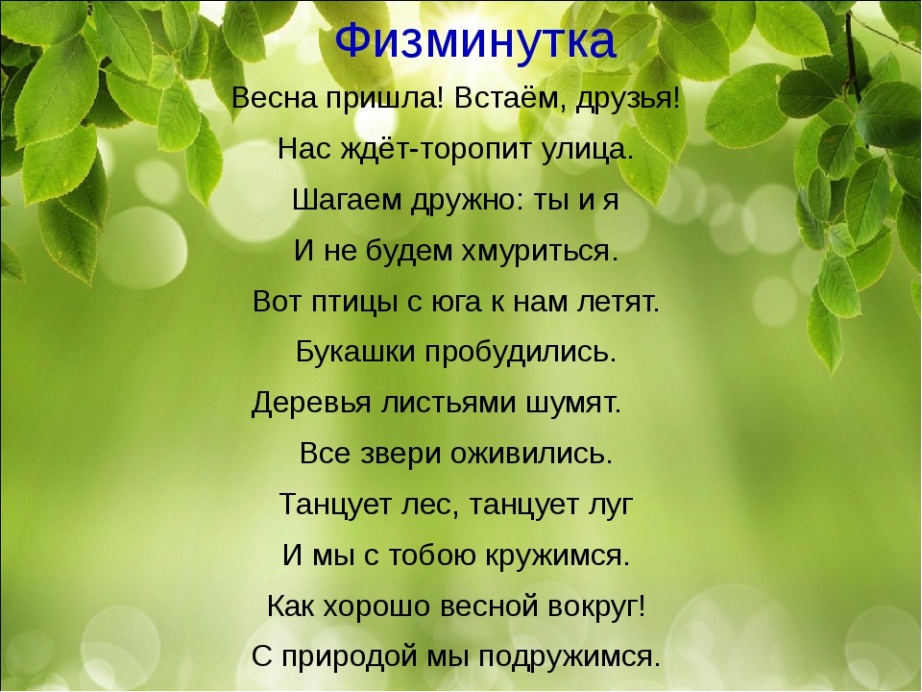 План рисования: Рисунок располагается по всему листу. Те предметы, которые изображены далеко, рисуются на заднем плане и меньшего размера, чем те, которые находятся ближе – они крупнее.Ствол дерева рисуется сверху вниз тонкой кистью. К середине дерева ствол расширяется и кисть прикладывается к бумаге.Почки рисуются тычком кисти.Ручей: тонкая волнистая линия, может быть несколько.Воспитатель: Теперь приступаем к работе, а музыка поможет вам почувствовать, как просыпается природа после зимних холодов. Послушайте, как музыка передает весеннее настроение, и попытайтесь отразить это на бумаге. Подумайте, какой сюжет вы хотите нарисовать.Дети приступают к работе, воспитатель следит за осанкой детей, чтобы правильно и свободно, без напряжения держали кисть.Воспитатель: Ребята, сегодня мы с вами много говорили о весне, рассматривали пейзажи, вспомнили и повторили признаки весны. Каждый из вас старался, и в ваших рисунках видно, что природа проснулась, ожила.В конце занятия организуется выставка работ. Детям предлагается рассказать о своём рисунке и обменяться впечатлениями – какой рисунок им понравился и почему. Воспитатель отмечает удачные работы, поощряет всех детей.Подведение итоговВоспитатель: Ребята, что мы с вами сегодня рисовали?Воспитатель: Вам понравилось быть художниками?Воспитатель: Ребята, вы все большие молодцы! Мне очень понравилось, как прошло наше занятие. Посмотрите, какие получились прекрасные рисунки.С уважением, воспитатель Шибкова Инесса  Владимировна!